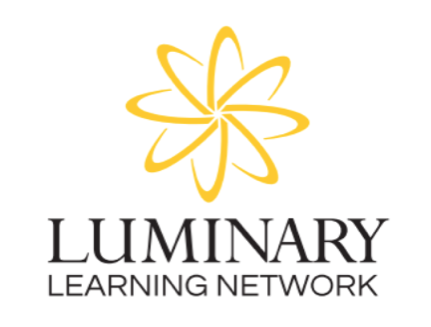 LLN Board Retreat MeetingJanuary 12, 2022; 3:30 PMMeeting held on ZoomAttendees:Board MembersTyler Mounsey | Executive Director, Metropolitan State University Government Affairs | Community RepresentativeFrank Coyne | Lead Partner, Denver Green School | School Leader RepresentativeJessica Buckley | Principal, Escuela Valdez Elementary | School Leader RepresentativeSharmila Mann | Director of Policy, Education Commission of the States | Community RepresentativeMiguel Gonzalez | Director of School, Embark Education | Community RepresentativeMolly Yost | Senior Director of Early Childhood Initiatives, Mile High United Way | Community RepresentativeRebecca Grant Zarret | Consultant and Coach; Lecturer, University of Colorado Denver | Community RepresentativeBrandon Shields | Senior Team Lead, Cole Arts and Science Academy | Teacher RepresentativeOther AttendeesBailey Holyfield  | Executive Director Kristopher Blythe | Senior Director of Zone OperationsReilly Pharo Carter | Consultant and Community MemberAgenda Items:Review and approve minutes from 12.9.21 Board MeetingMotion to approve as presented: TylerSecond: MollyAye: AllNay: NoneMotion approvedLLN GovernanceTalent DevelopmentMiguel shared that the midyear evaluation process won’t be an overwhelmingly robust one, as the ED already receives substantial feedback in a variety of forumsJessica and Frank agreed that there are already productive channels available to them as school leaders to provide feedback where necessaryMolly and Bailey led a discussion on the importance of the ED helping to support NDIZ as they go through a redesignAcademics and AccountabilityKris shared preliminary enrollment projections for LLN schools, as well as the District as a wholeBailey shared updates on the small school discussion timelineInnovation Zone Ecosystem and AdvocacyReilly provided updates on timing and planning surrounding the state advocacy workLLN School UpdatesBailey gave an overview of the revised health and safety guidelines following an increase in COVID cases locallyBailey gave an update on LLN leader staffing for the 22-23 school yearED UpdatesBrandon gave an overview on the TAC's progress this year - focus is to deepen each member's understanding of their schools' innovation plans to become informed ambassadorsBailey gave an overview on the Transition Advisory Teams and the Superintendent's upcoming strategy design processBailey shared the December Board financial report and about preparation of the organization's 1099Bailey to update Supply and Material actual spend amount to $892.10 - decimal out of placeMeeting adjourned at 5:02 p.m.